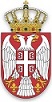 РЕПУБЛИКА СРБИЈАЈАВНИ ИЗВРШИТЕЉ СТЕВО ВИДОВИЋ ПР ЈАВНИ ИЗВРШИТЕЉ ВАЉЕВО ЛЕГИТИМАЦИЈА No 0262ВАЉЕВО, Вука Караџића 47/1Е-mail: izvrsenje.vidovic@gmail.comТел: 014/501-564Број: 262 ИИ 170/21Дана 04.04.2024. годинеЈАВНИ  ИЗВРШИТЕЉ Стево Видовић у извршном предмету 262 ИИ 170/21 извршног повериоца  Друштво за производњу промет и услуге ТЕХНО ТАМНАВА доо Уб, Уб, ул. Краља Петра Првог Ослободиоца бр. 3, МБ 21105805, ПИБ 108984740, чији је пуномоћник адв. Мирјана Д. Бањац, Словац, Степање, а против извршног дужника Јасмина Станишић, Обреновац, Бровић, Драгољуба П Петровића 039, ЈМБГ 1107966776636,  а на основу Закона о извршењу и обезбеђењу  дана 04.04.2024. године подноси следећи З А К Љ У Ч А Ко првој јавној продаји покретних ствариI ОДРЕЂУЈЕ СЕ ПРВА ПРОДАЈА ПУТЕМ ЕЛЕКТРОНСКОГ ЈАВНОГ НАДМЕТАЊА покретних ствари извршног дужника Јасмина Станишић, Обреновац, Бровић, Драгољуба П Петровића 039, ЈМБГ 1107966776636, чија је  вредност процењена Записником о попису и процени од 28.11.2023. године тако да укупна тржишна вредност процењених покретних ствари износи 220.000,00 динара, и то:С тим да на првом надметању почетна цена износи 70% од процењене вредности покретних ствари под редним бројем 1  а да се лицитациони корак одређује  у износу од 10% од почетне цене покретних ствари.,II ПРВО ЕЛЕКТРОНСКО ЈАВНО НАДМЕТАЊЕ одржаће се дана 30.04.2024. године на порталу електронског јавног надметања www.eaukcija.sud.rs са почетком у 10 часова.Време давања понуда траје најдуже четири сата и то од 09:00 до 13:00 часова. У случају да је најмање једна понуда дата у последњих пет минута пре истека наведеног периода, време трајања електронског јавног надметања продужава се за још пет минута од времена одређеног за окончање електронског јавног надметања. Поступак се понавља све док у последњих пет минута електронског јавног надметања не буде дата ниједна понуда, а најдуже до 15:00 часова, када се поступак електронског јавног надметања мора окончати.III Право учешћа на електронском јавном надметању имају сва заинтересована лица која су регистровани корисници на порталу електронског јавног надметања и која су претходно положила јемство у висини од 15% oд процењене вредности за покретну ствар из става I овог закључка за коју желе да учествују на електронском јавном надметању, уплатом на посебан рачун Министарства правде који је објављен на интернет страници портала електронске продаје. Јемство се може уплатити најкасније два дана пре одржавања надметања иначе ће се лицу ускратити учествовање на електронском јавном надметању.Извршни поверилац и заложни поверилац не полажу јемство ако њихова потраживања досежу износ јемства и ако би, с обзиром на њихов редослед намирења и процењену вредности покретне ствари, износ јемства могао да се намири из продајне цене.IV Купци покретних ствари на електронском јавном надметању не могу бити извршни дужник, јавни извршитељ, заменик јавног извршитеља, помоћник јавног извршитеља или друго лице које је запослено код јавног извршитеља, независно од тога да ли поступа у конкретном извршном предмету, нити лице које је крвни сродник у правој линији, а у побочној до четвртог степена, супружник, ванбрачни партнер, тазбински сродник до другог степена, старатељ, штићеник, усвојитељ, усвојеник, хранитељ или храњеник, свако друго лице које службено учествује у поступку. Купац покретних ствари не може бити ни лице запослено у министарству као администратор портала електронског јавног надметања, нити лице које је његов крвни сродник у правој линији, а у побочној до четвртог степена сродства, супружник, ванбрачни партнер, тазбински сродник до другог степена, старатељ, штићеник, усвојитељ, хранитељ или храњеник.V Заинтересованим лицима се омогућава разгледање покретне ствари дана 22.04.2024.године у времену од 12:00 до 16:00 часова, а која се налази код извршног повериоца на адреси Уб, Карађорђева број 1/2, контакт особа: Милан Урошевић, број: 064 83 23 003. Сва заинтересована лица пре разгледања покретне ствари требају да се јаве извршном повериоцу ради даљег договора.VI Понудилац коме је додељена покретна ствар дужан је да уплати понуђени износ у року од 15 дана од дана доношења закључка о додели покретне ствари, на наменски рачун јавног извршитеља Стева Видовића број рачуна 205-354409-78 са позивом на број 262 ИИ 170/21.VII Понудиоцима чија понуда није прихваћена јемство се враћа одмах после закључења јавног надметања, осим другом и трећем најповољнијем понудиоцу. Другом најповољнијем понудиоцу јемство се враћа када први по реду најповљнији понудлац плати понуђену цену у року, а трећем по реду понудиоцу и када други по реду понудилац плати понуђену цену у року. Из јемства понудиоца који није платио понуђену цену намирују се трошкови јавног надметања и разлика између  цене коју је понудио и плаћене цене, ако након тога преостане вишак, уплатиће се на рачун буџета Републике Србије. Ако прва три понудиоца не плате понуђену цену у року, из њиховог јемства намирују се трошкови првог и другог јавног надметања, односно непосредне погодбе и разлика у цени постигнутној на првом и другом јавном надметању, односно разлика у цени која је постинута на другом јавном надметању и цени која је постигнута у поступку продаје путем непосредне погодбе, а ако након тога преостане вишак, уплатиће се на рачун буџета Републике Србије. Исто важи када је ималац права прече куповине изјавио да купује непокретност под истим условима као најповољнији понудилац.VIII Споразум странка о продаји покретних ствари непосредном погодобом могућ је до доношења закључка о додељивању покретних ствари после јавног надметања или доношења закључка којим се утврђује да друго јавно надметање није успело. Споразум није дозвољен док траје јавно надметања, а ако се покретна ствар прода на првом јавном надметању - док се не утврди да оно није успело, иако је ствар продата. После тога споразум је опет дозвољен док не почне друго јавно надметање. Споразумом странка одређују се купац покретних ствари, рок за закључење уговора о продаји непосредном погодбом и продајна цена, а могу да се одреде и други услови у смислу одредбе члана 186. став 3. Закона о извршењу и обезбеђењу.IX Овај закључак објавиће се на електронској огласној табли Коморе јавних извршитеља и на други уобичајен начин, Странке могу о свом трошку да објаве закључак у средствима јавног инфоримисања и да о закључку обавесте посреднике о продаји.О б р а з л о ж е њ еЧланом 238. Закона о извршењу и обезбеђењу предвиђено је да се Закључком одређују, пре свега, да ли се ствар продаје јавним надметањем или непосредном погодбом, услови продаје на јавном надметању и од када и како покретна ствар може да се прода непосредном погодбом по споразуму странака.Услови продаје ствари, пре свега, садрже:1) ближи опис ствари;2) процењену вредност ствари и дан процене вредности;3) време и место првог јавног надметања и почетну цену ствари на првом јавном надметању;4) рок за закључење уговора о продаји непосредном погодбом и почетну цену ствари;5) рок у коме је купац дужан да плати продајну цену;6) износ јемства које се полаже, рок у коме се полаже и коме се полаже.Јемство се мора уплатити најкасније два дана пре одржавања јавног надметања.Рок за плаћање продајне цене не може бити дужи од 15 дана од доношења закључка о додељивању покретне ствари.У условима продаје ствари наводи се и под којим условима ствар може бити додељена купцу који на јавном надметању није био најповољнији понудилац (члан 241. став 1).У условима продаје јавни извршитељ је дужан да упозори на забрану прописану чланом 169. овог закона.Ствар може да се прода непосредном погодбом ако је тако одређено у закључку о продаји покретне ствари (члан 238), ако се странке тако споразумеју или ако после неуспеха другог јавног надметања тако изабере извршни поверилац (члан 243. став 1).Уговор закључују иста лица која закључују уговор о продаји непокретности непосредном погодбом, у писменом облику, и прослеђују га пореској управи.Споразум о продаји покретне ствари непосредном погодбом и уговор о продаји не подлежу солемнизацији од јавног бележника.Дн-а:Закључак доставити:-Извршном повериоцу-Извршном дужнику-Огласна табла коморе јавних извршитељаРедни бројОпис КоличинаКом.Процењена вредност у РСД1.Путничко возило, регистарских ознака BG 1958-XJ, марке OPEL, модел ASTRA G CARAVAN , број шасије: W0L0TGF3532152168, број мотора: Z16XE20AT6007, година производње 2003., нерегистровано возило1220.000,00ПОУКА О ПРАВНОМ ЛЕКУПротив овог закључка није дозвољен приговор.                          ЈАВНИ ИЗВРШИТЕЉ                          _____________________                     Стево Видовић